Сумська міська радаVІІI СКЛИКАННЯ               СЕСІЯРІШЕННЯвід                       2021 року №         -МРм. СумиРозглянувши звернення громадянина, надані документи, відповідно до статті 12, частини п’ятої статті 116 Земельного кодексу України, частини шостої, частини сьомої статті 118 Земельного кодексу України, статті 50 Закону України «Про землеустрій», частини четвертої статті 15 Закону України                            «Про доступ до публічної інформації», ураховуючи протокол засідання постійної комісії з питань архітектури, містобудування, регулювання земельних відносин, природокористування та екології Сумської міської ради                                   від 07.10.2021 № 37, керуючись пунктом 34 частини першої статті 26 Закону України «Про місцеве самоврядування в Україні», Сумська міська рада ВИРІШИЛА:Відмовити Поповичу Олександру Юрійовичу у наданні дозволу на розроблення проекту землеустрою щодо відведення у власність земельної ділянки за адресою: м. Суми, на території колишнього автогаражного кооперативу «Електрон», земельна ділянка № 15, орієнтовною площею                     0,0030 га, для будівництва індивідуальних гаражів у зв’язку з тим, що рішенням Виконавчого комітету Сумської міської Ради народних депутатів                          від 19.05.1994 № 255 «Про передачу в приватну власність земельних ділянок», земельна ділянка № 15, площею 21 м2, для гаражного будівництва на території гаражного автокооперативу «Електрон» передана у приватну власність іншій особі.Сумський міський голова                                                                     О.М. ЛисенкоВиконавець: Клименко Ю.М.Ініціатор розгляду питання - постійна комісія з питань архітектури, містобудування, регулювання земельних відносин, природокористування та екології Сумської міської радиПроєкт рішення підготовлено Департаментом забезпечення ресурсних платежів Сумської міської радиДоповідач – Клименко Ю.М.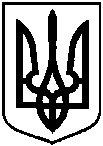 Проєктоприлюднено «__»____________2021 р.Про відмову Поповичу Олександру Юрійовичу у наданні дозволу на розроблення проекту землеустрою щодо відведення у власність земельної ділянки за адресою:                        м. Суми, на території колишнього автогаражного кооперативу «Електрон», земельна ділянка № 15, орієнтовною площею 0,0030 га